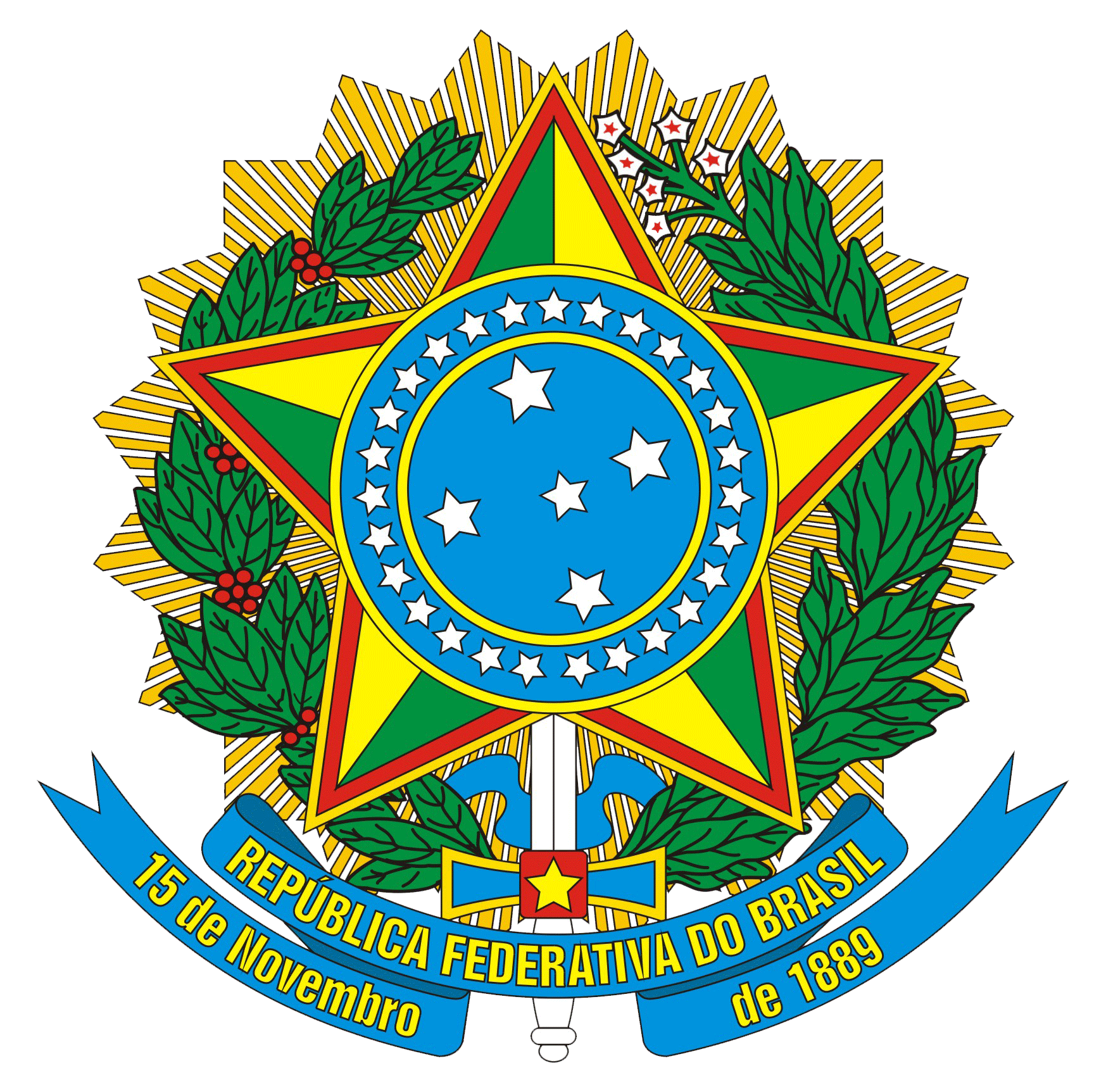 MINISTÉRIO DA EDUCAÇÃOUNIVERSIDADE FEDERAL RURAL DE PERNAMBUCOUNIDADE ACADÊMICA DE SERRA TALHADAAvenida Gregório Ferraz Nogueira, S/N, Bairro José Tomé de Souza RamosCaixa Postal 063, CEP 56909-535, Serra Talhada, Pernambuco, Fone: (87) 3929.3004 ǀ 3005PLANO INDIVIDUAL DE TRABALHO DOCENTEPlano apresentado à chefia imediata durante a vigência das Instruções Normativas nº 19, 20, 21 e 27/2020 da Secretaria de Gestão e Desempenho de Pessoal (SGDP/ME) — COVID-19DADOS DO SERVIDORNome: Dê um único clique e digite seu nome aquiMatrícula SIAPE: Dê um único clique e digite seu SIAPE aquiCurso: Dê um único clique e informe o(s) curso(s)Regime de trabalho atual: Dê um único clique e digite seu regime de trabalhoE-mail Institucional: Dê um único clique e digite seu email ; nome@ufrpe.brRECURSOS TECNOLÓGICOS UTILIZADOS NA EXECUÇÃO DAS ATIVIDADES: Computador/ Notebook	 Teleconferências 	 Celular (áudio e vídeo)Outros recursos. Quais? Se sim, informe os outros recursos utilizados.Declaro que as informações aqui prestadas são, sob as penas da Lei, verdadeiras, e estou ciente que devo encaminhar o presente PLANO INDIVIDUAL DE TRABALHO para chefia imediata, por meio do endereço de e-mail: covid19.uast@ufrpe.br.Serra Talhada, digite o dia de digite o mês de 2020ATIVIDADESA SEREM DESENVOLVIDASEm tópicos, informe suas atividades a serem desenvolvidas. Utilize a tecla 'enter' e automaticamente um novo tópico aparecerá. Evite editar o documento.______________________________________________________________________Informe seu nome para a assinaturaMatrícula SIAPE Clique e digite seu SIAPE aquiProfa. Dra. Katya Maria Oliveira de SousaDiretora Geral e Acadêmica — Chefia Imediata